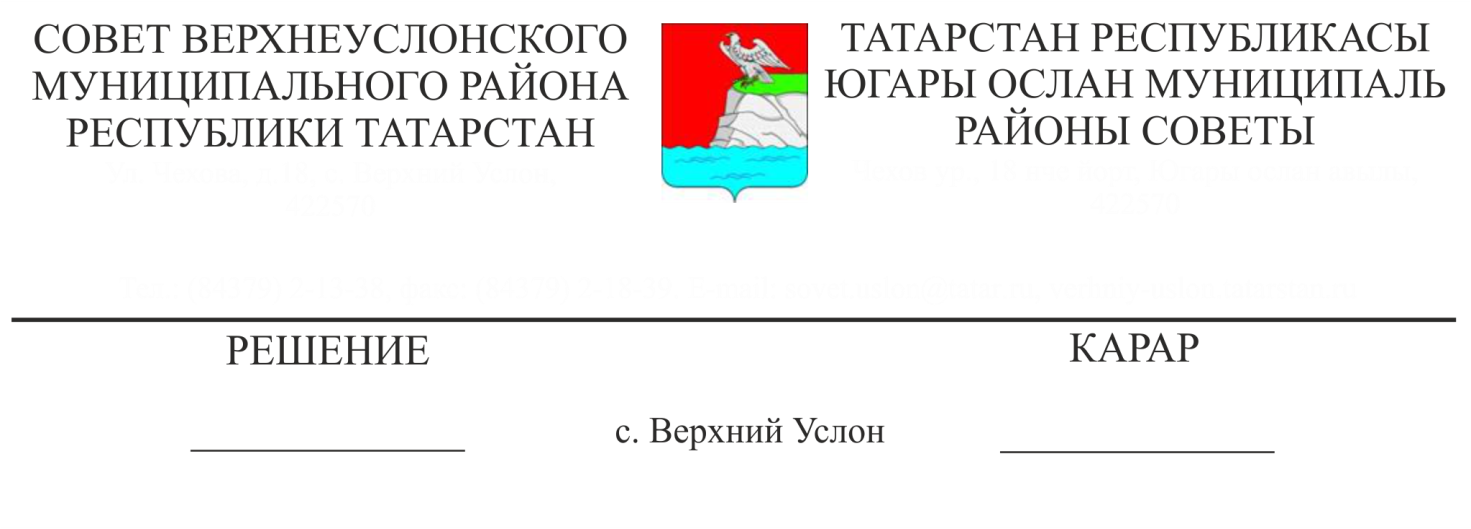 Об утверждении перечня информации о деятельности органов местного самоуправления Верхнеуслонского муниципального района, размещаемой на официальном сайте Верхнеуслонского муниципального районаРуководствуясь Федеральным законом от 9 февраля 2009 года № 8-ФЗ «Об обеспечении доступа к информации о деятельности государственных органов и органов местного самоуправления», Уставом Верхнеуслонского муниципального района,Совет Верхнеуслонского муниципального района   решил:1. Утвердить Перечень информации о деятельности органов местного самоуправления Верхнеуслонского муниципального района, размещаемой на официальном сайте Верхнеуслонского муниципального района (Приложение № 1).2. Признать утратившим силу решение Совета Верхнеуслонского муниципального района от  «02» марта 2015 года   № 56-542 «Об утверждении Перечня информации о деятельности органов местного самоуправления Верхнеуслонского муниципального района, размещаемой на официальном сайте Верхнеуслонского муниципального района» 3. Исполнительному комитету Верхнеуслонского муниципального района утвердить перечень информации о деятельности подведомственных учреждений Верхнеуслонского муниципального района, размещаемой на официальном сайте Верхнеуслонского муниципального района.4. Разместить настоящее решение на официальном сайте Верхнеуслонского муниципального района.5. Контроль за исполнением настоящего решения возложить на постоянную комиссию Совета Верхнеуслонского муниципального Республики Татарстан по законности, правопорядку и регламенту.Председатель Совета,Глава  Верхнеуслонского муниципального  района		                                           М.Г. ЗиатдиновПриложение № 1к решению Совета Верхнеуслонскогомуниципального районаот «___» _____ 2022 года № _______Перечень информации о деятельности органов местного самоуправления Верхнеуслонского муниципального района, размещаемой на официальном сайте Верхнеуслонского муниципального районаКатегория информацииПериодичность размещения, сроки обновленияОтветственный за предоставление информации1. Общая информация об органе местного самоуправления, в том числе:1. Общая информация об органе местного самоуправления, в том числе:1. Общая информация об органе местного самоуправления, в том числе:1.1.Наименование и структура органов местного самоуправления,   почтовый адрес, адрес электронной почты (при наличии), номера телефонов справочных служб органов местного самоуправленияВ течение 5 рабочих дней со дня утверждения либо изменения структурыподдерживается в       
актуальном состоянииОрганы местного самоуправления Верхнеуслонского муниципального района1.2.Сведения о полномочиях органов местного самоуправления, задачах и функциях их структурных подразделений, а также перечень законов и иных нормативных  правовых актов, определяющих эти полномочия, задачи и функцииВ течение 5 рабочих дней со дня утверждения либо изменения соответствующих нормативных правовых и иных актов,поддерживается в       
актуальном состоянииОтдел организационно-правовой и кадровой работы  Совета и  юридический отдел Исполнительного комитета района1.3. Перечень подведомственных организаций (при наличии), сведения об их задачах и функциях, а также почтовые адреса, адреса электронной почты (при наличии), номера телефонов справочных служб подведомственных организаций, информация об официальных сайтах и официальных страницах подведомственных организаций (при наличии) с электронными адресами официальных сайтов и указателями данных страниц в сети "Интернет"В течение 5 рабочих дней с момента создания подведомственных организаций (принятия нормативного акта о создании)поддерживается в       
актуальном состоянииИсполнительный комитет Верхнеуслонского муниципального района1.4.Сведения о руководителях органов местного самоуправления, структурных подразделений органов местного самоуправления, руководителях подведомственных организаций (фамилии, имена, отчества, а также при письменном согласии указанных лиц иные сведения о них)В течение 3 рабочих дней со дня назначенияподдерживается в       
актуальном состоянииОрганы местного самоуправления Верхнеуслонского муниципального района1.5. Перечни информационных систем, банков данных, реестров, регистров, находящихся в ведении органов местного самоуправления, подведомственных организацийВ течение 5 рабочих дней со дня отнесения соответствующих информационных систем, банков данных, реестров, регистров к ведению органов местного самоуправленияподдерживается в       
актуальном состоянииОрганы местного самоуправления Верхнеуслонского муниципального района, подведомственные организации1.6.Информация об официальных страницах органов местного самоуправления (при наличии) с указателями данных страниц в сети "Интернет"В течение 5 рабочих дней со дня создания официальной страницыподдерживается в       
актуальном состоянииОрганы местного самоуправления Верхнеуслонского муниципального района1.7. Информация о проводимых органом местного самоуправления или подведомственными организациями опросах и иных мероприятиях, связанных с выявлением мнения граждан (физических лиц), материалы по вопросам, которые выносятся органом местного самоуправления на публичное слушание и (или) общественное обсуждение, и результаты публичных слушаний или общественных обсуждений, а также информацию о способах направления гражданами (физическими лицами) своих предложений в электронной формеВ течение 5 рабочих дней со дня проведенияподдерживается в       
актуальном состоянииОрганы местного самоуправления Верхнеуслонского муниципального района, подведомственные организации1.8. Информация о проводимых органом местного самоуправления публичных слушаний и общественных обсуждений с использованием Единого порталаВ течение 5 рабочих дней со дня проведенияподдерживается в       
актуальном состоянииОрганы местного самоуправления Верхнеуслонского муниципального района2. Информация о нормотворческой деятельности органа местного самоуправления, в том числе:2. Информация о нормотворческой деятельности органа местного самоуправления, в том числе:2. Информация о нормотворческой деятельности органа местного самоуправления, в том числе:2.1. Муниципальные правовые акты,  изданные органом местного самоуправления, включая сведения о внесении в них изменений, признании их утратившими силу, признании их судом недействующими, а также сведения о государственной регистрации муниципальных правовых актов в случаях, установленных законодательством Российской Федерациив течение 5 рабочих дней со дня принятия муниципального правового актаОтдел организационно-правовой и кадровой работы  Совета и  юридический отдел Исполнительного комитета района2.2. Тексты проектов решений  Совета муниципального районав течение двух рабочих    
дней со дня согласования проекта решения, но не позднее одного дня до дня рассмотренияОтдел организационно-правовой и кадровой работы  Совета района2.3. Информация о закупках товаров, работ, услуг для обеспечения государственных и муниципальных нужд в соответствии с законодательством Российской Федерации о контрактной системе в сфере закупок товаров, работ, услуг для обеспечения государственных и муниципальных нуждподдерживается в актуальном состоянииИсполнительный комитет Верхнеуслонского муниципального района2.4. Административные регламенты, стандарты государственных и муниципальных услугВ течение 5 рабочих дней после их утверждения, внесения измененийподдерживается в актуальном состоянииОрганы местного самоуправления, оказывающие муниципальные услуги2.7.Установленные формы обращений, заявлений и иных документов, принимаемых органами местного самоуправления к рассмотрению в соответствии с законами и иными нормативными правовыми актами, муниципальными правовыми актамив течение 5 рабочих дней с момента внесения изменений в формы документовподдерживается в       
актуальном состоянииОбщие отделы Совета и Исполнительного комитета района2.8.Порядок  обжалования муниципальных правовых актовв течение 5 рабочих дней с момента внесения изменений в порядокподдерживается вактуальном состоянииОтдел организационно-правовой и кадровой работы  Совета и  юридический отдел Исполнительного комитета района3. Информация об участии органов местного самоуправления  в целевых и иных программах, в международном сотрудничестве, а также о мероприятиях, проводимых органами местного самоуправления, в том числе сведения об официальных  визитах и о рабочих поездках руководителей и официальных делегаций органов местного самоуправленияв течение 5  рабочих дней со дня проведения мероприятияподдерживается в       
актуальном состоянииОрганы местного самоуправления Верхнеуслонского муниципального района4. Информация о состоянии защиты населения и территорий от чрезвычайных ситуаций и принятых мерах по обеспечению их безопасности, о прогнозируемых и  возникших чрезвычайных ситуациях, о приёмах и способах защиты населения от них, а также иная информация, подлежащая доведению органами местного самоуправления до сведения граждан и организаций в соответствии с федеральными законами, законами Республики Татарстан.поддерживается в       
актуальном состоянииИсполнительный комитет Верхнеуслонского муниципального района5.Информация о результатах проверок, проведенных органами местного самоуправления, подведомственными организациями в пределах их полномочий,  а также о результатах проверок, проведенных в органах местного самоуправления, подведомственных организациях.в течение 10 рабочих дней со дня проведения проверкиподдерживается в       
актуальном состоянииОрганы местного самоуправления Верхнеуслонского муниципального района, подведомственные организации6. Тексты и (или) видеозаписи официальных выступлений и заявлений руководителей и заместителей руководителей органов местного самоуправленияв течение одного рабочего дня после окончания указанных мероприятийподдерживается в       
актуальном состоянииОрганы местного самоуправления Верхнеуслонского муниципального района7. Статистическая информация о деятельности  органов местного самоуправления, в том числе:7. Статистическая информация о деятельности  органов местного самоуправления, в том числе:7. Статистическая информация о деятельности  органов местного самоуправления, в том числе:7.1. Статистические данные и показатели, характеризующие состояние и динамику развития экономической, социальной и иных сфер жизнедеятельности, регулирование которых отнесено к полномочиям органов местного самоуправления
поддерживается в       
актуальном состоянииИсполнительный комитет Верхнеуслонского муниципального района7.2. Сведения об использовании органами местного самоуправления, подведомственными организациями     выделяемых бюджетных средствежеквартальноФинансово-бюджетная Палата Верхнеуслонского муниципального района7.3. Сведения о предоставленных организациям и индивидуальным предпринимателям льготах, отсрочках, рассрочках, о списании задолженности по платежам в бюджеты бюджетной системы Российской ФедерацииежемесячноИсполнительный комитет Верхнеуслонского муниципального района8. Информация о кадровом обеспечении  органов местного самоуправления, в том числе:8. Информация о кадровом обеспечении  органов местного самоуправления, в том числе:8. Информация о кадровом обеспечении  органов местного самоуправления, в том числе:8.1. Порядок поступления граждан на муниципальную службуподдерживается в       
актуальном состоянииОтдел организационно-правовой и кадровой работы Совета и организационный отдел Исполнительного комитета Верхнеуслонского муниципального района8.2. Сведения о вакантных   должностях муниципальной службы, имеющихся в органах местного самоуправленияв течение трех рабочих 
дней после объявления  
вакантной должности   
поддерживается в       
актуальном состоянииОтдел организационно-правовой и кадровой работы Совета и организационный отдел Исполнительного комитета Верхнеуслонского муниципального района8.3.Квалификационные требования к кандидатам на замещение вакантных должностей муниципальной службыподдерживается в       
актуальном состоянииОтдел организационно-правовой и кадровой работы Совета и организационный отдел Исполнительного комитета Верхнеуслонского муниципального района8.4. Условия и результаты конкурсов на замещение вакантных должностей муниципальной службыусловия конкурса размещаются не позднее 20 дней до даты проведения конкурса, результаты - в течение 10 рабочих дней со дня проведения конкурса, поддерживается в актуальном состоянииОтдел организационно-правовой и кадровой работы Совета и организационный отдел Исполнительного комитета Верхнеуслонского муниципального района8.5. Номера телефонов, по которым можно получить информацию по вопросу замещения вакантных должностей в органах местного самоуправленияподдерживается в       
актуальном состоянииОтдел организационно-правовой и кадровой работы Совета и организационный отдел Исполнительного комитета Верхнеуслонского муниципального района8.6. Перечень образовательных учреждений, подведомственных органам местного самоуправления Верхнеуслонского муниципального района с указанием почтовых адресов образовательных организаций, а также номеров телефонов, по которым можно получить информацию справочного характера об этих образовательных организацияхВ течение 5 рабочих дней с момента создания организаций (принятия нормативного акта о создании) поддерживается в       
актуальном состоянииИсполнительный комитет Верхнеуслонского муниципального района9. Информация о работе органа местного самоуправления с обращениями граждан (физических лиц), организаций (юридических лиц),общественных объединений, государственных органов, органов местного самоуправления, в том числе:9. Информация о работе органа местного самоуправления с обращениями граждан (физических лиц), организаций (юридических лиц),общественных объединений, государственных органов, органов местного самоуправления, в том числе:9. Информация о работе органа местного самоуправления с обращениями граждан (физических лиц), организаций (юридических лиц),общественных объединений, государственных органов, органов местного самоуправления, в том числе:9.1. Порядок и время приема граждан(физических лиц), в том числе представителей организаций (юридических лиц),общественных объединений, государственных органов, органов местного самоуправления  иных муниципальных образований, порядок рассмотрения их обращений с указанием актов, регулирующих эту деятельностьподдерживается в       
актуальном состоянииОбщие отделы Совета и Исполнительного комитета района9.2. Фамилия, имя и отчество руководителя органа местного самоуправления или иного должностного лица, к полномочиям которых отнесены организация приема лиц, указанных в пункте 9.1 настоящего перечня, обеспечение рассмотрения их обращений, а также номер телефона, по которому можно получить информацию справочного характераподдерживается в       
актуальном состоянииОбщие отделы Совета и Исполнительного комитета района9.3. Обзоры обращений лиц, указанных в пункте 10.1 настоящего перечня, а также обобщенная информация о результатах рассмотрения этих обращений и принятых мерахежеквартальноОбщие отделы Совета и Исполнительного комитета района